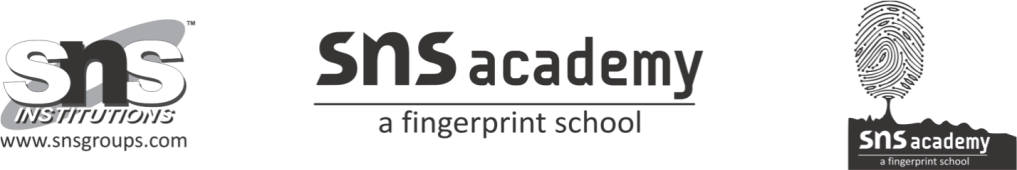 Grade :12                               CYCLE TEST – 1                                 Date: 12 .07.22Marks: 20                             MATHEMATICS (041)                            Time : 40minEach question in section A carries two marksEach question in section b carries three marksEach question in section c carries five marksStudents have to answer all the questions. Section A1. Differentiate : e3xcos3x with respect to x2. Find  when 2x+3y=siny3. Differentiate : xxcosxSection B4. Find  if y=5. a) Find the derivative of  , . (or)b) Differentiate tan-1 , 6. Find the derivative of Section C7. a) If y =  , then find  (or) b) Find  when y= xcotx + ALL THE BEST